Anexa 1la Invitația de pezentare a ofertei  Nr.44_ IP/ din 14.09.2022 Beneficiar: A.O. „Inițiativa Pozitivă” Furnizor:_______________________Lotul nr.1____________________semnătura_____________L/ȘLotul nr.2____________________semnătura_____________L/ȘLotul nr.3____________________semnătura_____________L/ȘNotă: În cazul divergenților între prețul unitar şi prețul total, corecția se va face conform punctului (iii).Preţ fix: Preţul indicat mai sus este ferm şi fix şi nu poate fi modificat pe durata executării contractului. A.O. „Iniţiativa Pozitivă” îşi rezervă dreptul de a mări sau micșora cu până la 15% cantitatea de bunuri şi servicii specificate iniţial fără nici o modificare a preţurilor unitare în alţi termeni şi condiţii.Program de livrare: Livrarea trebuie efectuată în cel mult 14 zile calendaristice de la primirea notei de comandă, la destinaţia: Chișinău, str. Independenţei, 6/2 (subsol).Recepţia produselor: se va face la destinaţia finală indicată, prin semnarea documentelor confirmative, actului de predare-primire de către reprezentantul autorizat al A.O. „Inițiativa Pozitivă”. Dacă produsul nu corespunde specificațiilor, cumpărătorul are dreptul să îl respingă, iar furnizorul are obligaţia, fără a modifica preţul contractului:- de a înlocui produsele furnizate, sau- de a face toate modificările necesare pentru ca produsele să corespundă specificațiilor tehnice.Furnizorul va transmite către A.O. „Inițiativa Pozitivă” documentele care însoţesc produsele:- factura conform comenzii;- act predare - primire.Plățile: plata va fi efectuată după cum urmează:- 100% în avans, conform contului spre plată, sau- 100% din valoarea serviciilor prestate după semnarea documentelor confirmative a actului de recepție de către reprezentantul autorizat al. A.O. „Iniţiativa Pozitivă”.6. Ambalare:  furnizorul are obligația de a ambala produsele indicând tipul și cantitatea acestuia pe ambalaj, în așa mod ca acestea să facă faţă la manipularea în timpul transportului, tranzitului şi expunerii la temperaturi extreme, la soare şi la precipitațiile care ar putea să apară în timpul transportului şi depozitării în aer liber, în aşa fel încât să ajungă în bună stare la destinația finală.Defecte: Toate defectele vor fi corectate de către furnizor, fără nici un cost pentru A.O. „Inițiativa Pozitivă” în termen de 10 zile de la data anunțului.Neexecutare: A.O. „Iniţiativa Pozitivă” poate anula contractul dacă Furnizorul nu livrează produsul în conformitate cu termenii şi condițiile de mai sus, după o notificare prealabilă de 10 zile primită de la Beneficiar, fără a avea vreo obligație faţă de Furnizor.Termenii de executare a contractului: septembrie 2022 – 31 Decembrie 2022, cu posibilitatea de extindere conform necesităților.Date despre companie:	Denumirea Companiei: ___________________________________________Cod fiscal:  ____________________________________________________	Director: ______________________________________________________			                         (Numele, Prenumele)Date de contact (adresă; telefon; fax; e-mail) și rechizitele bancare _________________________Data ofertei:    __________________________________      ___________________________            _____________________________                       Semnătura		                                               L.Ș.Nr. Prod.DenumireaSpecificaţii CumpărătorSpecificaţii Furnizor[a se completa de către Furnizor]Preţ unitar, la cota TVA ZeroCantitatea estimativă per lună(30 aparate) buc.Termen de livrare (maxim 14 zile calendaristice de la plasarea comenzii)1.Pungi tip zip lock (ambalaj echipat cu o clemă ușor de închis pentru a proteja conținutul ambalat de acțiunea agenților externi, precum umiditate, murdărie praf, etc ) 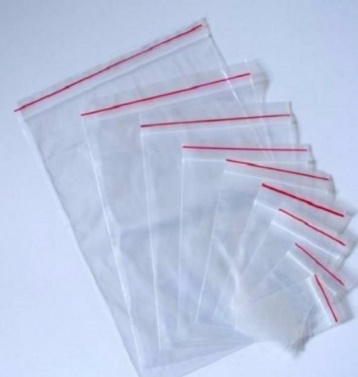 Pungi tip zip – lockMărimi: 70x100mm (+/- 5mm)Material: polietilenăColoare: transparentă/opacGrosime: min 40 microni[a se completa de către Furnizor]21600Nr. Prod.DenumireaSpecificaţii CumpărătorSpecificaţii Furnizor[a se completa de către Furnizor]Preţ unitar, la cota TVA ZeroCantitatea estimativă per lună(30 aparate) buc.Termen de livrare (maxim 14 zile calendaristice de la plasarea comenzii)1.Pungi tip zip lock (ambalaj echipat cu o clemă ușor de închis pentru a proteja conținutul ambalat de acțiunea agenților externi, precum umiditate, murdărie praf, etc ) Pungi tip zip – lockMărimi: 100x150mm (+/- 5mm)Material: polietilenăColoare: transparentă/opacGrosime: min 40 microni[a se completa de către Furnizor]34200Nr. Prod.DenumireaSpecificaţii CumpărătorSpecificaţii Furnizor[a se completa de către Furnizor]Preţ unitar, la cota TVA ZeroCantitatea estimativă per lună(30 aparate) buc.Termen de livrare (maxim 14 zile calendaristice de la plasarea comenzii)1.Pungi tip zip lock (ambalaj echipat cu o clemă ușor de închis pentru a proteja conținutul ambalat de acțiunea agenților externi, precum umiditate, murdărie praf, etc ) Pungi tip zip – lockMărimi: 150x200mm (+/- 5mm)Material: polietilenăColoare: transparentă/opacGrosime: min 40 microni[a se completa de către Furnizor]13500